Паутова Анна Сергеевна249-025-194Игра «Защитники древней Руси и России»Цель:Расширить и закрепить представления детей об одежде и оружие русских богатырей и современных воинов.Задачи:Познакомить детей с воинским снаряжением русских богатырей и современных воинов.Обогатить словарь детей за счёт слов: палица, булава, кольчуга, латы, бескозырка, китель, граната, пулемёт и т.д.Развивать интерес и любознательность.Материалы:Картинки, с изображением оружия и одежды русских богатырей и современных защитников.Карточки, на которых изображены древний воин и современный воин.Правила игры:Ведущий раскладывает перед детьми картинки, на которых изображены оружие и одежда. Играющие должны выбрать то, что относится к оружию и одежде русских богатырей, а что к современным защитникам, назвать и разложить рядом с карточками с изображением древнерусского воина и современного защитника.Когда все картинки разложены, дети проверяют, правильно ли они разложены.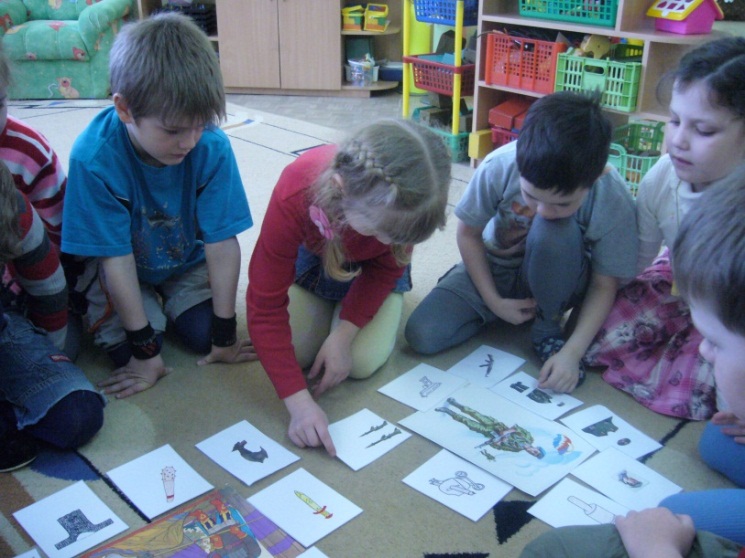 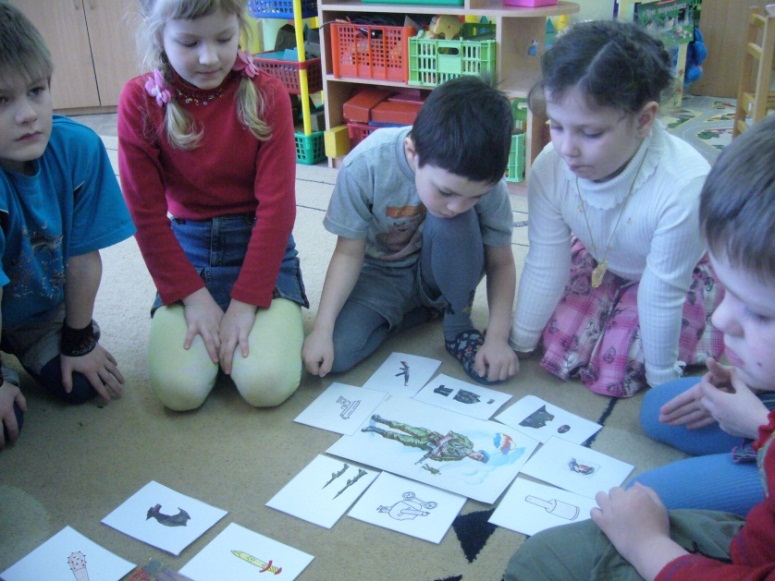 Паутова Анна Сергеевна249-025-194Игра «Что в военном пакете?»Цель:Закрепить название родов войск.Задачи:Учить узнавать и называть рода и виды войск.Ввести в активный словарь детей слова, перечисляющие рода войск.Воспитывать желание быть защитником Родины.Материалы:Карточки, на которых изображены различные рода войск.Большие карты, изображающие небо, сушу, море.Ход игры:Детям раздаются карточки, на которых изображены различные рода войск. Их нужно разложить на большие карты, изображающие небо, море, землю, распределив по принадлежности.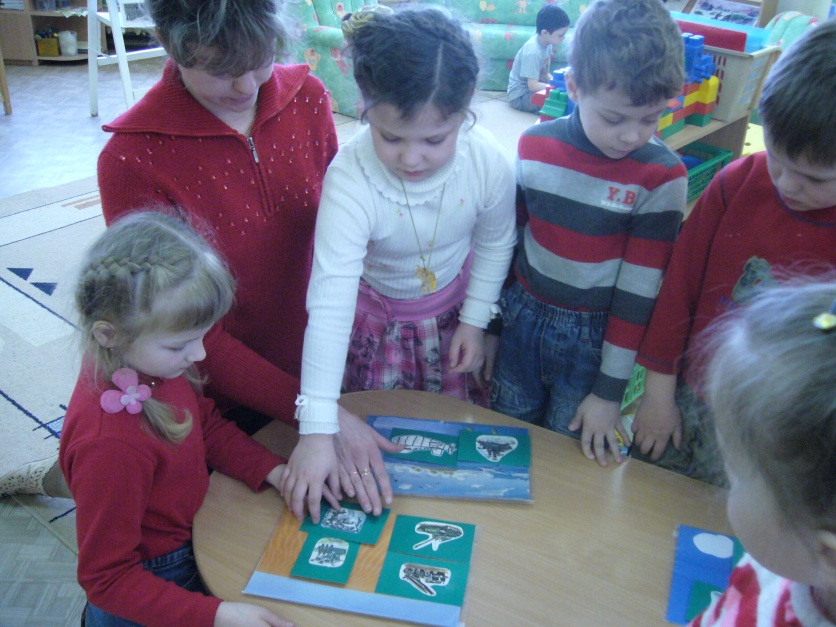 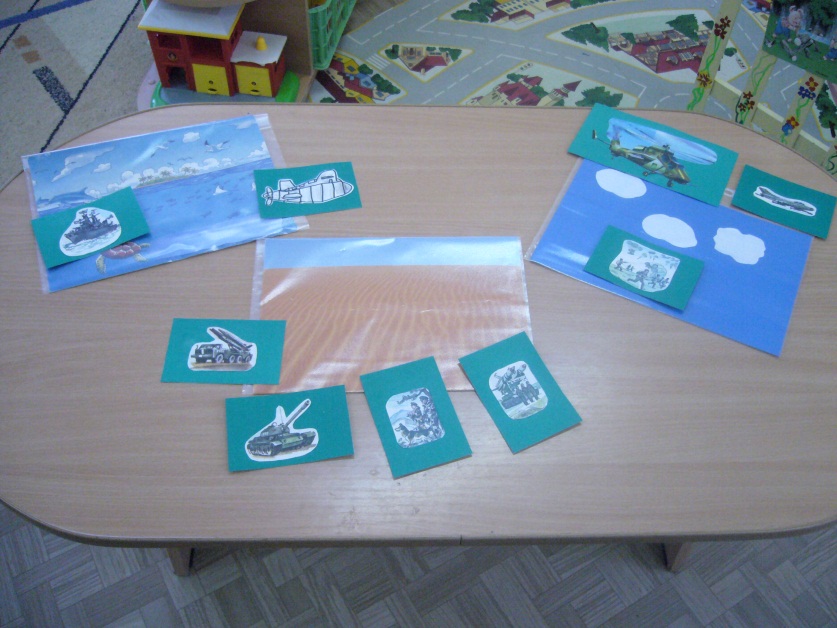 